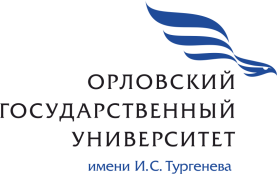 ИНСТИТУТ  ИНОСТРАННЫХ ЯЗЫКОВКАФЕДРА ИНОСТРАННЫХ ЯЗЫКОВ  «Проблемы лингвистики, методики обучения иностранным языкам и литературоведения в свете межкультурной коммуникации»III Международная научно-практическая конференция 26 марта .Организационный комитет III Международной научно-практической конференции «Проблемы лингвистики, методики обучения иностранным языкам и литературоведения в свете межкультурной коммуникации» 26 марта 2018 годаПредседатель:С.Ю. Радченко – проректор по научно-технологической деятельности и аттестации научных кадров ФГБОУ ВО «Орловский государственный университет имени И.С. Тургенева»Заместитель председателя:М.В. Якушев – директор института иностранных языков ФГБОУ ВО «Орловский государственный университет имени И.С. Тургенева», к.п.н., доцент;О.Ю. Иванова – заведующая кафедрой иностранных языков института иностранных языков ФГБОУ ВО «Орловский государственный университет имени И.С. Тургенева», к.п.н., доцентЧлены оргкомитета:Е.Ф. Дудина – начальник отдела организации научных мероприятий и академического развития, к.ф.н., доцент;Е.А. Хованская – начальник отдела сопровождения научных публикаций, к.п.н., доцент, Т.С. Власова − заведующая кафедрой немецкого языка, к.ф.н., доцент;В.А. Головко – заведующая кафедрой английской филологии, к.п.н., доцент;Н.А. Макарова – заведующая кафедрой иностранных языков в сфере профессиональной коммуникации, к.ф.н., доцент;Т.И. Ретинская − заведующая кафедрой романской филологии, д.ф.н., доцент;И.Н. Щекотихина – заведующая кафедрой английского языка, к.ф.н., доцентРабочие языки конференции: русский, английский, немецкий, французский.Работа конференции будет осуществляться по следующим направлениям:Секция I: «Современные проблемы лингвистических исследований».Секция II: «Теория и практика преподавания иностранных языков в сфере профессиональной коммуникации». Секция III: «История и теория национальной литературы».Пленарное заседание.  Руководитель: М.В. Якушев, директор института иностранных языков ФГБОУ ВО «Орловский государственный университет имени И.С. Тургенева», к.п.н., доцентПрограмма III Международной научно-практической конференции «Проблемы лингвистики, методики обучения иностранным языкам и литературоведения в свете межкультурной коммуникации» 26 марта 2018 года9.00-10.00Регистрация участников конференции10.00-10.30Вступительное слово и доклад о целях конференции заместителя председателя оргкомитета, директора института иностранных языков ОГУ имени И. С. Тургенева, к.п.н., доцента  М.В. Якушева.10.30-16.00Секционные заседанияСекция I: «Современные проблемы лингвистических исследований».Секция I: «Современные проблемы лингвистических исследований».Секция I: «Современные проблемы лингвистических исследований».Секция I: «Современные проблемы лингвистических исследований».1.Моделирование пространственно-временных отношений в языковой картине мира художественного произведенияКалашникова Лариса Валентиновна,ОГУ имени И.С. Тургенева,д.ф.н., профессор кафедры английского языкаКалашникова Лариса Валентиновна,ОГУ имени И.С. Тургенева,д.ф.н., профессор кафедры английского языка2.Лингвистические универсалии в генеративной теории Н.Хомского.Извеков Федор Сергеевич,ОГУ имени И.С. Тургенева,студент 1 курса института экономики и управления, Гулакова Ирина Ивановна, ОГУ имени И.С. Тургенева, к.ф.н., доцентИзвеков Федор Сергеевич,ОГУ имени И.С. Тургенева,студент 1 курса института экономики и управления, Гулакова Ирина Ивановна, ОГУ имени И.С. Тургенева, к.ф.н., доцент3.Актуализация конструкций вторичной предикации в текстах новостного дискурса.Болычёва Дарья Юрьевна, ОГУ имени И.С. Тургенева,магистрант, 2 курс института иностранных языковБолычёва Дарья Юрьевна, ОГУ имени И.С. Тургенева,магистрант, 2 курс института иностранных языков4.Использование метафор в художественных произведениях медицинской направленности (на примере биографии Генри Марша «Не навреди»)Антонова Юлия Николаевна, ОГУ имени И.С. Тургенева, к.ф.н., доцентПозднякова Дарья Владимировна,ОГУ имени И.С. Тургенева, студентка 2 курса медицинского институтаАнтонова Юлия Николаевна, ОГУ имени И.С. Тургенева, к.ф.н., доцентПозднякова Дарья Владимировна,ОГУ имени И.С. Тургенева, студентка 2 курса медицинского института5.Специфика английского медицинского сленгаЖариков Максим Сергеевич, ОГУ имени И.С. Тургенева,студент 2 курса медицинского институтаЖариков Максим Сергеевич, ОГУ имени И.С. Тургенева,студент 2 курса медицинского института6.Этимология некоторых анатомических и фармацевтических терминов.Верижникова Екатерина Анатольевна, ОГУ имени И.С. Тургенева,доцент кафедры иностранных языков,Краснобаева Евгения Николаевна, ОГУ имени И.С. Тургенева,студентка 4 курса медицинского институтаВерижникова Екатерина Анатольевна, ОГУ имени И.С. Тургенева,доцент кафедры иностранных языков,Краснобаева Евгения Николаевна, ОГУ имени И.С. Тургенева,студентка 4 курса медицинского института7.Отражение ценностей современного немецкого лингвокультурного сообщества в рекламном слогане.Балясенко Екатерина Александровна, ОГУ имени И.С. Тургенева,студентка 4 курса института иностранных языков,Цуканова Елена Михайловна, ОГУ имени И.С. Тургенева,к.ф.н., доцент кафедры немецкого языкаБалясенко Екатерина Александровна, ОГУ имени И.С. Тургенева,студентка 4 курса института иностранных языков,Цуканова Елена Михайловна, ОГУ имени И.С. Тургенева,к.ф.н., доцент кафедры немецкого языка8.Активные процессы в современном французском молодежном арго.Кузьмина Ольга Алексеевна,ОГУ имени И.С. Тургенева,аспирант 1 года обученияКузьмина Ольга Алексеевна,ОГУ имени И.С. Тургенева,аспирант 1 года обучения9.Анализ субстандартных элементов (на материале романов Фредерика Бегбедера: « 99 francs » и « l’amour dure 3 ans »).Мерцалов Николай Николаевич, ОГУ имени И.С. Тургенева,ассистент кафедры иностранных языковМерцалов Николай Николаевич, ОГУ имени И.С. Тургенева,ассистент кафедры иностранных языков10.Иноязычный научный дискурсПащук Ольга Викторовна,ОГУ имени И.С. Тургенева, к.ф.н., доцент кафедры иностранных языковПащук Ольга Викторовна,ОГУ имени И.С. Тургенева, к.ф.н., доцент кафедры иностранных языков11.Стереотип как предмет лингвистического исследованияАзарова Ирина Владимировна,ОГУ имени И.С. Тургенева,доцент кафедры немецкого языкаАзарова Ирина Владимировна,ОГУ имени И.С. Тургенева,доцент кафедры немецкого языка12.Стилистические функции повтора и их роль в стихотворном текстеГордеева Татьяна Александровна, Пензенский государственный университет,заведующая кафедрой «Романо-германская филология»,д.ф.н., профессорГордеева Татьяна Александровна, Пензенский государственный университет,заведующая кафедрой «Романо-германская филология»,д.ф.н., профессор13.Отражение причинно-следственной связи между уровнем речевого развития человека и его личностным ростом на материале романа Д. Киза «Цветы для Элджернона»Давыдова Алина Александровна,Владимирский государственный университет имени А.Г. и Н.Г. Столетовых,студентка 4 курса педагогического институтаДавыдова Алина Александровна,Владимирский государственный университет имени А.Г. и Н.Г. Столетовых,студентка 4 курса педагогического института14.Прагматический потенциал несобственно-прямой речи в художественном текстеБиккулов Шамиль Фаритович,Оренбургский государственный педагогический университет,к.ф.н., доцент,кафедра английского языка и методики преподавания английского языкаБиккулов Шамиль Фаритович,Оренбургский государственный педагогический университет,к.ф.н., доцент,кафедра английского языка и методики преподавания английского языка15.Некоторые функционально – семантические особенности аналитических лексических единицВагина Елена Владимировна,ОГУ имени И.С. Тургенева,старший преподаватель кафедры иностранных языковВагина Елена Владимировна,ОГУ имени И.С. Тургенева,старший преподаватель кафедры иностранных языков16.Анализ средств и механизмов номинации, используемых при описании референтной области «Деятельность сотрудника ОВД» (на материале русского и английского языков)Шашкова Валентина Николаевна,ФГКОУ ВО «Орловский юридический институт МВД России имени В.В. Лукьянова»,к.ф.н., доцент кафедры иностранных и русского языковШашкова Валентина Николаевна,ФГКОУ ВО «Орловский юридический институт МВД России имени В.В. Лукьянова»,к.ф.н., доцент кафедры иностранных и русского языков17.Возможности использования корпуса для лингвистических исследованийЛежепекова Ирина Павловна,ОГУ имени И.С. Тургенева, старший преподаватель кафедры иностранных языковЛежепекова Ирина Павловна,ОГУ имени И.С. Тургенева, старший преподаватель кафедры иностранных языковСекция II: «Теория и практика преподавания иностранных языков в сфере профессиональной коммуникации»Секция II: «Теория и практика преподавания иностранных языков в сфере профессиональной коммуникации»Секция II: «Теория и практика преподавания иностранных языков в сфере профессиональной коммуникации»Секция II: «Теория и практика преподавания иностранных языков в сфере профессиональной коммуникации»18.Место и функции дисциплины «Иностранный язык» в процессе совершенствования профессиональной подготовки бакалавра.Место и функции дисциплины «Иностранный язык» в процессе совершенствования профессиональной подготовки бакалавра.Евсеева Наталья Игоревна,ОГУ имени И.С. Тургенева, старший преподаватель кафедры иностранных языков19.Развитие языковой компетенции студентов технического вуза в процессе изучения иностранного языка как один из аспектов межкультурной коммуникацииРазвитие языковой компетенции студентов технического вуза в процессе изучения иностранного языка как один из аспектов межкультурной коммуникацииОвсянникова Оксана Николаевна,Национальный исследовательский ядерный университет “МИФИ”,К.п.н., доцент кафедры иностранных языков20.Проектная деятельность на иностранном языке как способ мотивации научно-исследовательской работы бакалавровПроектная деятельность на иностранном языке как способ мотивации научно-исследовательской работы бакалавровБулгакова Ира Михайловна, ОГУ имени И.С. Тургенева, старший преподаватель кафедры иностранных языков21.Создание двуязычной образовательной средыСоздание двуязычной образовательной средыЛысикова Юлия Анатольевна, ОГУ имени И.С. Тургенева, к.ф.н., доцент кафедры иностранных языков22.Организация продуктивной дискуссии формата «PANEL DISCUSSION» на занятиях по практике речи в языковом вузеОрганизация продуктивной дискуссии формата «PANEL DISCUSSION» на занятиях по практике речи в языковом вузеБакина Анна Дмитриевна, ОГУ имени И.С. Тургенева, к.ф.н., доцент23.Проблема перевода имен собственных в произведениях жанра фентезиПроблема перевода имен собственных в произведениях жанра фентезиАверина Анастасия Владимировна, «Гуманитарно-педагогический институт» ФГАОУ ВО «Севастопольский государственный университет», магистрант24.Неличные формы глагола как источник интерференции в процессе обучения английскому языку (на примере тюркских языков).Неличные формы глагола как источник интерференции в процессе обучения английскому языку (на примере тюркских языков).Кашина Светлана Вячеславовна,Академия ФСО России, к.ф.н., доцент19.К вопросу об использовании мультимедийных ресурсов при обучении иностранному языкуК вопросу об использовании мультимедийных ресурсов при обучении иностранному языкуГулакова Ирина Ивановна, ОГУ имени И.С. Тургенева, к.ф.н., доцент кафедры иностранных языковПрименение кейс-технологии в обучении иностранным языкамПрименение кейс-технологии в обучении иностранным языкамЛаврищев Александр Игоревич,ОГУ имени И.С. Тургенева, к.ф.н., доцент кафедры иностранных языков20. Обучение иностранному языку в аутентичной языковой среде интернет-пространства. Обучение иностранному языку в аутентичной языковой среде интернет-пространства.Борисова Любовь Евгеньевна, ОГУ имени И.С. Тургенева, к.ф.н., доцент кафедры иностранных языков21.Об актуальности обучения иноязычной письменной речи студентов неязыковых специальностей.Об актуальности обучения иноязычной письменной речи студентов неязыковых специальностей.Карпушина Юлия Александровна,ОГУ имени И.С. Тургенева, старший преподаватель кафедры иностранных языков22.Социокультурный аспект обучения иностранным языкам.Социокультурный аспект обучения иностранным языкам.Терновых Тамара Юрьевна, ОГУ имени И.С. Тургенева, к.п.н., доцент кафедры немецкого языка23.Требования к учителю в области разработки, анализа и оценки учебных материалов.Требования к учителю в области разработки, анализа и оценки учебных материалов.Якушев Максим Валерьевич, ОГУ имени И.С. Тургенева, к.п.н., доцент, директор института иностранных языков24.Коммуникативная компетентность как фактор повышения педагогического взаимодействия преподавателя и обучающегосяКоммуникативная компетентность как фактор повышения педагогического взаимодействия преподавателя и обучающегосяЖарко Людмила Николаевна,Государственное бюджетное профессиональное образовательное учреждение Республики Крым «Романовский  колледж индустрии гостеприимства»,преподаватель25.Использование речевых ситуаций при обучении устной речи на уроках иностранного языка Использование речевых ситуаций при обучении устной речи на уроках иностранного языка Жиркова Ольга Павловна,Владимирский государственный университет имени  Александра Григорьевича и Николая Григорьевича Столетовых,к.п.н., доцент кафедры второго иностранного языка и методики обучения иностранным языкам26.Учебная дискуссия как интерактивная форма обучения английскому языкуУчебная дискуссия как интерактивная форма обучения английскому языкуЗабирова Венера Хажиахметовна,Сургутский государственный университет, Институт гуманитарного образования и спорта,Ст.преподаватель кафедры лингвистики и   переводоведения27.Роль иностранного языка в    профессиональной подготовке будущих сотрудников правоохранительных органов                           Роль иностранного языка в    профессиональной подготовке будущих сотрудников правоохранительных органов                           Щербенко Людмила Ростиславовна,ФГКОУ ВО «Орловский юридический институт МВД России имени В.В. Лукьянова»,ст.преподаватель кафедры иностранных и русского языков28.Формирование устноречевых умений на уроках иностранного языка в сфере профессиональной коммуникацииФормирование устноречевых умений на уроках иностранного языка в сфере профессиональной коммуникацииЦветкова Марина Витальевна,Владимирский государственный университет им. А. Г. и Н. Г. Столетовых,к.п.н., доцент29.Влияние дифференциации по каналу восприятия на процесс овладения иностранным языкомВлияние дифференциации по каналу восприятия на процесс овладения иностранным языкомФилиппова Людмила Борисовна,ОГУ имени И.С. Тургенева, к.п.н., доцент кафедры немецкого языкаБыкова Кристина Сергеевна,ООО «Лингвист Прайм», преподаватель иностранных языков30.Аудирование как средство обучения говорению в рамках метода проектных технологий.Аудирование как средство обучения говорению в рамках метода проектных технологий.Филиппова Арина Алексеевна,Калужский Государственный Университет имени Константина Эдуардовича Циолковского,студентка факультет иностранных языков31.Выбор стратегии перевода в зависимости от реализуемого лингвокультурного стереотипаВыбор стратегии перевода в зависимости от реализуемого лингвокультурного стереотипаМангушев Сергей Владимирович,Оренбургский государственный педагогический университет,к.ф.н., доцент, заведующий кафедрой английского языка и методики преподавания английского языка32.Проектирование электронного учебно-методического комплекса по дисциплине Иностранный (немецкий) язык»Проектирование электронного учебно-методического комплекса по дисциплине Иностранный (немецкий) язык»Сергеева Наталья Ивановна,Академия ФСО России,кандидат педагогических наук, доцент, профессор кафедры33.Educational environment: 21 century global and specific students’ skills in the English classroomEducational environment: 21 century global and specific students’ skills in the English classroomСамойленко Наталия Борисовна,Севастопольский государственный университет,Профессор кафедры «Лингводидактика и зарубежная филология», профессор кафедры «Лингводидактика и зарубежная филология»34.Использование видеоуроков и видеоконференций проекта TED на занятиях по иностранному языкуИспользование видеоуроков и видеоконференций проекта TED на занятиях по иностранному языкуРогачева Юлия Викторовна,ОГУ имени И.С. Тургенева,ст.преподаватель кафедры иностранных языков в сфере профессиональной коммуникации35.Некоторые вопросы обучения кросс-культурным знаниям на занятиях по английскому языку в неязыковом вузеНекоторые вопросы обучения кросс-культурным знаниям на занятиях по английскому языку в неязыковом вузеКасторнова Марина Геннадьевна,ОГУ имени И.С. Тургенева,ст. преподаватель кафедры иностранных языков в сфере профессиональной коммуникации36.Модульный подход к профессионально-ориентированному обучению иностранному языку студентов неязыковых направлений бакалавриатаМодульный подход к профессионально-ориентированному обучению иностранному языку студентов неязыковых направлений бакалавриатаИванова Оксана Юрьевна,заведующая кафедрой иностранных языков, к.п.н., доцентСекция III: «История и теория национальной литературы»Секция III: «История и теория национальной литературы»Секция III: «История и теория национальной литературы»Секция III: «История и теория национальной литературы»37.Взаимосвязь перформативного и вербального аспектов в рок-тексте (на примере творчества группы Bring Me The Horizon)Взаимосвязь перформативного и вербального аспектов в рок-тексте (на примере творчества группы Bring Me The Horizon)Марьина Яна Эдуардовна,ОГУ имени И.С. Тургенева,студентка 3 курса института филологии,Булгакова Ира Михайловна, ОГУ имени И.С. Тургенева, старший преподаватель кафедры иностранных языков38.Киберпространство интертекстуального романа Б. Х. Уинтерса «Андроид Каренина»Киберпространство интертекстуального романа Б. Х. Уинтерса «Андроид Каренина»Дзюба Алина Анатольевна,Гуманитарно-педагогическая академия (филиал)ФГАОУ ВО «Крымского федерального университета имени В. И. Вернадского» в  г. Ялте,Аспирант 1 курса кафедры иностранной филологии и методики преподавания39.Особенности организации лекционного курса по дисциплине «Литература стран второго иностранного языка» для студентов старшего этапа обучения, изучающих английский язык в качестве второй специальности (из опыта работы)Особенности организации лекционного курса по дисциплине «Литература стран второго иностранного языка» для студентов старшего этапа обучения, изучающих английский язык в качестве второй специальности (из опыта работы)Редкина Ирина Павловна,Владимирский государственный университет им. А..Г. и Н.Г. Столетовых,к.п.н., доцент40.Необходимость использования паралингвистических факторов в создании реалистического речевого портрета литературного персонажаНеобходимость использования паралингвистических факторов в создании реалистического речевого портрета литературного персонажаИванова Елена Георгиевна,НИЯУ МИФИ,ст.преподаватель кафедры иностранных языков41.Художественное выражение характера женщины в стихотворных произведениях Г. Гейне и их переводах на русский языкХудожественное выражение характера женщины в стихотворных произведениях Г. Гейне и их переводах на русский языкУсяев Александр Николаевич,Пензенский государственный университет, Историко-филологический факультет, кафедра «Романо-германская филология», ст.преподаватель